Irish Setter Club of AmericaBoard of Directors MeetingBlue Mountain Wildlife Demonstration AreaBooneville, ArkansasNovember 4, 20179:00 amWelcome, Roll call, and check inMembers present- Cassie Allen, Christine Boutwell, Bruce Foote, Mary Goeke, Debra Hamilton, Catheryne Houston, Fran Jackson, Linda Kalmar, Anne Marie Kubacz, Heidi Laabs, Karolynne McAteer, Dawn Secord, Jeanine Wilson, Jan ZiechMembers absent- Anita Gage, Pam Gale, Greg Galieti, Mary Lamphier, Pat McGarryPresident Heidi Laabs called the meeting to order at 9:02 am and welcomed all to Arkansas.2. Reports from Committees received and read; call for additional agenda items3. Consent AgendaApproval of minutes of May 14, 2017 Board meetingAKC Lifetime Achievement Awards 	Thomas Bradley conformation, Patricia Krause Companion Events, Kevin Culver 			PerformanceNew Membership approvals for June-October 2017Bruce Foote made a motion to accept the consent agenda as presented. Mary Goeke seconded the motion.A roll call vote was taken and the motion passed unanimously.4.  Opportunities for ISCA Members to address the Board- none present5. Report of the PresidentIrish Setter Club of Richmond requested permission to hold an ISCA Regional Specialty in conjunction with their two specialties the first weekend of November 2018Anne Marie Kubacz made a motion to approve the Irish Setter Club of Richmond to hold an ISCA Regional Specialty the first weekend of November 2018 in conjunction with their specialties. Karolynne McAteer seconded the motion.A roll call vote was taken. The motion passed unanimously.6. Report of the Recording Secretary-none7. Report of the TreasurerJeanine Wilson’s report was received. Assets $378,448.31 and we have no debts8. Report of the Corresponding SecretaryAnita Gage’s report was received. Sympathy cards, thank you cards, and get well cards have been sent as well as requested information to clubs for sweepstakes judges9.  Report of the AKC DelegateKarolynne McAteer’s report was received.Nomination Committee slate for 2022 were discussed; Harold “Red” Tatro, Ann Wallin, and Christopher SweetwoodObedience revisions are for keeping dogs and people safe and issues with stays2016 statistics-216 litters bred, 1500 get, 800 registered. Breeders please register your litters.10. Committee ReportsHealth CommitteeAnne Marie Kubacz report was received. a. Pre-register for the Jane Gavin Health Clinic at the ISCA National 2018- Free thyroid clinic opens March 1, 2018- closes May 11, 2018 or when slots filled. Paid clinic opens February 1, 2018, closes May 18, 2018. Website for both clinics: http://www.irishsetterclub.info/healthclinic.htmlB. National Events CommitteeJeanine Wilson’s report was receiveda. 2018 National will be at Sawmill Creek, Sandusky, Ohio June 4 to June 9, 2018b. 2019 National will be at Crowne Plaza, Asheville, North Carolina May 6 to May 11, 2019c. Discussion of 4-6 month puppy class and Pee Wee Junior ShowmanshipAnne Marie Kubacz made a motion beginning 2020 ISCA be the host club for the National Specialty with ambassadors from our membership assisting. The motion was seconded by Mary Goeke.A roll call vote was taken. The motion passed unanimously.Anne Marie Kubacz made a motion to offer a 4-6 month puppy class for $15/entry and Pee Wee Junior Showmanship for free at the 2018 National Specialty. Bruce Foote seconded the motion.A roll call vote was taken. The motion passed unanimously.Anne Marie Kubacz made a motion that effective with the 2018 National Specialty Junior Showmanship entries as a second entry will be free. Mary Goeke seconded the motion.A roll vote was taken. The motion passed unanimously.A break was taken at 10:59 am. The meeting resumed at 11:10 amC. 2017 NationalKarolynne McAteer’s report was receivedD. 2018 NationalJan Ziech’s report was received. Live streaming proposal discussed, more information requestedA lunch break was taken at 12:00pm. The meeting resumed at 12:45pmE. 2019 NationalJeanine Wilson’s report was receivedRau was the only superintendent who replied to a request for a bidCompanion Event judgesSchedule change- 2019 will switch Agility and Obedience days as there is not room to have the tent up and run agilityCarolina Irish Setter Club requested to use ISCA license to hold 3 Rally Trials in 2018 for fundraising for the 2019 National SpecialtyAnne Marie Kubacz made a motion for Rau to be the Superintendent for the 2019 National Specialty. Karolynne McAteer seconded the motion.A roll call vote was taken. The motion passed unanimously.An Executive Session was called at 1:00 pm. The Executive Session ended at 1:05pm. The Board of Directors approved the proposed Companion judges for the 2019 National Specialty.Linda Kalmar made a motion to have two Agility Trials at the 2019 National Specialty on Monday.  Dawn Secord seconded the motion.A roll call vote was taken. The motion passed unanimously.Bruce Foote made a motion to grant permission for the Carolina Irish Setter Club to use the ISCA license to hold three Rally Trials in 2018. Jan Ziech seconded the motion.A roll call vote was taken. The motion passed unanimously.F. Show ConsentsFran Jackson’s report was received. Show consents going wellG. Field Trial Consents- no reportH. Field Trial Executive CommitteeDave Tompkins provided his report. Finances are in great shape. Discussion about declining entries and considering adding a gun dog stakeI. Walking Events Executive Committee, 2018 National Walking Events Walking Field Trial, National Hunt Test, AKC National Walking Gun Dog ChampionshipJeannie Wagner and Nina Johnson’s report received.ISCA National Walking Events March 30 to April 1, 2018 Norman G. Wilder Wildlife Area, Petersburg, DEJ. Policies and ProceduresJeanine Wilson’s report was received.Policy edit’s reviewedJeanine Wilson made a motion to accept the recommend policy changes to the ISCA Policy and Procedures. Karolynne McAteer seconded the motion.A roll call vote was taken. The motion passed unanimously.K. Principles of Integrity- no reportL. ConstitutionBruce Foote’s report was received. The proposed revisions to the Bylaws were approved by the vote of the membership. Final tally 491 in favor, 6 against, 1 abstainWe must provide certification by an attorney licensed to practice in the state where ISCA was incorporated (New York) that the revisions do not conflict with state lawBruce Foote made a motion, seconded by Jan Ziech, to approve expenditures up to $500 for attorney review of proposed Bylaws changes. A roll call vote was taken. The motion passed unanimously.M. Versatility ProgramJeanine Wilson’s report was received.309VC titles, 2 VCA and 25 VCX titles. See website for updated VC rules.N. FoundationSam Houston McDonald’s report was received.ISCA and ISCAF working in partnership have reached out to members offering relief to all who were or are in need of financial assistance for the care and well-being of their dogs due to federally declared disastersPlease sign up and register the ISCAF as your charity to receive funds from Amazon based upon a percentage of your purchase at Amazon SmileO. 2017 Meet the BreedsCarmen Hufstetler has enlisted the help of 2 Juniors who both qualified for Westminster and the National Dog Show to assist at Meet the BreedsP. Judges EducationSam Houston McDonald’s report was received.Two Education Seminar/Workshops have been held this year. Anyone wishing to me be a mentor may apply at the ISCA websiteDebbie Davis will conduct the Judges Education Program and the 2018 National SpecialtyQ. RescueJan Ziech’s report was received.Catheryne Houston made a motion requesting consent from the ISCA BOD to appoint Linda Kalmar as ISCA Rescue Coordinator. Bruce Foote seconded the motion.A roll call vote was taken. The motion passed unanimously.R. LegislationDebra Hamilton’s report was received.Please sign up for AKC Legislation in your state and participate in education for the public regarding purebred dogsS. Membership RenewalsMembership renewals have been sent out and are due December 31, 2017 with final deadline January 31, 2018T. New MembershipsMary Goeke’s report was received.U. WebsiteJan Ziech’s report was received. Hosting company did a migration of sites (ISCA and ISCAF) to a new server. Issues were resolved on 10/21/2017V. CommunicationsJan Ziech’s and Jeanine Wilson’s report was received. No issuesW. Club ArchivesMaureen Day’s report was received.X. MemoJohn Laabs’ report was received.With cost savings and fulfillment issues in mind, the magazine printer will change beginning with the February 2018 issuesGoal to have every issue in the mail within the last 10 days of the month preceding publication date. Please mail dues early in order to receive your February Memo to Members on timeAnne Marie Kubacz made a motion to approve to cover expenses for the Memo to Members Editor for membership to Dog Writers of America and entering the Memo to Members in their contest. Bruce Foote seconded the motion.A roll call vote was taken. The motion passed unanimously.Jan Ziech made a motion, seconded by Linda Kalmar that advertising six consecutive issues paid in advance to Memo to Members receives a 15% discount and Local Clubs half page advertising rate is reduced from $65 to $45.A roll call vote was taken. The motion passed unanimously.Y. Pictorial- no reportZ. AwardsDebra Davis’ report was received.Anne Marie Kubacz made a motion, seconded by Karolynne McAteer, that Carol Raschella will sponsor the RE (Rally Excellent) Award.A roll call vote was taken. The motion passed unanimously.11. Unfinished business-none12. New business-none13. Other business- none14. Executive Session15. AdjournDebra Hamilton made a motion for adjournment, seconded by all.The meeting was adjourned at 4:45 pmRespectfully submitted,Christine M Boutwell, MDISCA Recording SecretaryFuture meetings- February 10, 2018 Westchester Hilton Rye Brook, NY; June 3, 2018 National Specialty Huron, OHPolicies and Procedures314 AKC National Dog Show Board: 11/04/2017 – Effective 11/04/2017 1. ISCA will offer the medallions at the AKC National Dog Show 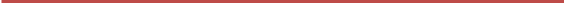 324 Use of ISCA License for Fundraising by Independent Specialty Club to Benefit ISCA (Also National R&G #775)
Board: 11/04/2017 – Effective 11/04/2017 [Restate Entire Policy]
An independent Irish Setter Specialty Club may host an all-breed event as a fundraiser benefiting the ISCA National under the ISCA’s AKC License by submitting the following criteria and documentation to the National Events Committee for review and recommendation to the Board for approval: 	1.	The independent Irish Setter Specialty Club must be AKC licensed. 	2.	The chairperson and committee members (at least 5 per AKC rules) for the event must be 
members in good standing of the ISCA. 
	3.	The request must specify in detail the purpose of the event. 
	4.	The event must benefit an ISCA National and the disbursement of the funds be designated. 
	5.	Proof of the independent Irish Setter Specialty Club’s liability insurance is to be provided prior to 
submitting applications to AKC for the event. Proof should be sent to ISCA Treasurer. 
	6.	The independent Irish Setter Specialty Club is required to provide the ISCA with an insurance 
rider on the club’s insurance certificate to indemnify the ISCA. The rider must be provided at the prior to submitting applications to AKC and be of an amount equal to the ISCA insurance. The rider should be sent to ISCA Treasurer. 
	7.	Event dates requested two months before or two months after the date of a National Specialty will not be approved by the ISCA. 
	8.	The independent Irish Setter Specialty Club will be responsible for all expenses and the AKC fees for the event. 
	9.	The independent Irish Setter Specialty Club will be responsible for completing all required AKC applications to hold the event. (Note: the AKC application to hold an event under the ISCA License requires the signature of the President or Treasurer of the ISCA before processing by the AKC). 
	10.	The independent Irish Setter Club will provide the ISCA with an income/expense financial report, including the funds to the ISCA Treasurer within 60 days subsequent to the event. 
324.1 Use of ISCA License for Fundraising by Independent Specialty Club to Benefit the Local Club (Also National R&G 776) Board: 11/04/2017 – Effective 11/04/2017 [Restate Entire Policy] An independent Irish Setter Specialty Club may host an all-breed agility trial, hunt test, obedience or rally trial as a fundraiser benefiting the local club under the ISCA’s AKC License by submitting the following criteria and documentation to the National Events Committee for review and recommendation to the Board for approval: 	1.	The independent Irish Setter Specialty Club must be AKC licensed. 
	2.	The chairperson and committee members (at least 5 per AKC rules) for the event must be 
members in good standing of the ISCA. 
	3.	The request must specify in detail the purpose of the event. 
	5.	Proof of the independent Irish Setter Specialty Club’s liability insurance is to be provided prior to 
submitting applications to AKC for the event. Proof should be sent to ISCA Treasurer. 
	6.	The independent Irish Setter Specialty Club is required to provide the ISCA with an insurance 
rider on the club’s insurance certificate to indemnify the ISCA. The rider must be provided at the prior to submitting applications to AKC and be of an amount equal to the ISCA insurance. Rider should be sent to ISCA Treasurer. 
	7.	Event dates requested two months before or two months after the date of a National Specialty will not be approved by the ISCA. 
	8.	The independent Irish Setter Specialty Club will be responsible for all expenses and the AKC fees for the event. 
	9.	The independent Irish Setter Specialty Club will be responsible for completing all required AKC applications to hold the event. (Note: the AKC application to hold an event under the ISCA License requires the signature of the President or Treasurer of the ISCA before processing by the AKC). 
	10.	The independent Irish Setter Club will provide the ISCA with an income/expense financial report within 60 days subsequent to the event. 
	11.	If another Independent Specialty Club applies to use the ISCA license to the benefit of ISCA – that application will take precedence. 
	12.	A local club may use the ISCA license for a given venue 3 times – and then should consider obtaining their own license for that venue 
	13.	A local club who is raising money to benefit their club and an upcoming National in their region may use the ISCA License 3 times in any calendar year leading up to that National. After the National is over and the local club wants to continue fundraising for their club, they should consider obtaining their own license for that venue. 
	14.	Should a club working on a National want to do a 4th event in one year – this may be allowed if the other clubs currently working on Nationals are not using the ISCA license for their 3 fundraising events. 328 Regional Specialties Board: 11/04/2017 – Effective 11/04/2017 [Restate Entire Policy] 	1.	Local AKC Irish Setter Clubs may apply to ISCA to hold an ISCA Regional Specialty. 
	2.	The Regional Specialty would use the ISCA Specialty License but all responsibility would be that 
of the hosting local Irish Setter Club 
	3.	One Regional Specialty per ISCA Region per year (possibility of 4 Regionals per year). If there is 
not a Regional in all 4 regions, ISCA will allow a second Regional into a Region. This will be 
approved on a year to year basis. 
	4.	Local AKC Irish Setter clubs need to apply to ISCA in writing (a letter of request on local club 
letterhead is sufficient) by April 1st in the year prior to the requested date. This allows time for the request to be discussed at the spring ISCA Board meeting. If multiple clubs within a region apply for a regional specialty, preference will be given to a club that has not hosted a regional previously, and then by 1st order of request. 
	5.	To hold a regional, the regional must meet the following criteria: 	a.	Cannot be held on the same weekend as an established Specialty in the region 
	b.	Must be at least 500 miles from any Specialty in a different region 
	c.	An exception to paragraphs a & b above may be granted if the club requesting the 
regional specialty receives a written letter from the specialty giving club that states that specialty giving club has no objection to a regional held on their day/weekend. This letter must accompany the application sent to the Board requesting approval, for approval to be considered. 
	6.	The local AKC Irish Setter club is responsible for all AKC fees, AKC applications, judges, site and expenses associated with hosting the regional specialty. Profits from the Regional belong to the local AKC Irish Setter club. The local AKC Irish Setter club will provide the ISCA with an income/expense financial report. This will be submitted to the ISCA Treasurer within 60 days subsequent to the event. 
	7.	Proof of the independent Irish Setter Specialty Club’s liability insurance is to be provided prior to submitting applications to AKC for the event. Proof should be sent to ISCA Treasurer. 
	8.	The independent Irish Setter Specialty Club is required to provide the ISCA with an insurance rider on the club’s insurance certificate to indemnify the ISCA. The rider must be provided at the prior to submitting applications to AKC and be of an amount equal to the ISCA insurance. Rider should be sent to ISCA Treasurer. 	9.	Approval for the regional will be rescinded if the insurance requirement is not met timely. 
	10.	It is recommended to not hold Obedience or Rally at a Regional specialty unless there is enough 
space and manpower to run multiple rings (at the same time as conformation judging). 
	11.	A combined premium (ISCA Regional & Local Irish Setter Club) may be used as well as a 
combined catalog. Expenses/profits will be prorated between the events. In regards to the premium & catalog, cover page would state specialties and dates. ISCA regional pages in the premium and catalog are to have the ISCA logo. 
	12.	Trophies are the responsibility and choice of the Local Irish Setter Club. Ribbons/Rosettes for the Regional are required to have the ISCA logo/name. 
	13.	If the local hosting Irish Setter Club decided to hold a fundraiser on the day of the Regional (raffle, silent auction, etc), the proceeds from the fundraiser would remain with the local host club to defray expenses. 
701 Online Breeders’ Directory (Also Breed P&P 355)
Board: 11/04/2017 – Effective 11/04/2017 [Restate Entire Policy] 	1.	An Online Breeders’ Directory will be offered to the membership. 
	2.	Members may be listed in the printed Directory and the Online Directory, but may not be listed in 
just the Online Directory. 
	3.	Member must also sign and agree to abide by the Principles of Integrity to be listed in the 
Breeders’ Directory (printed and online). 
	4.	The printed Breeders’ Directory will cost $20 with a complimentary listing online. The breeder 
can opt out of the Online Directory if they choose – no reduction in fees. 
	5.	In the Online Breeders’ Directory, e-mail addresses will be provided but home addresses will not 
be listed. 
Board: 02/10/2012 – Effective: 02/10/2012 4. The printed Breeders’ Directory will cost $20 with a complimentary listing online. The breeder can opt out of the online directory if they choose – no reduction in fees. Board: 11/03/2001 [Added] 5. In the On-Line Breeders’ Directory, e-mail addresses will be provided but home addresses will not be listed. Personal or kennel web sites will not be listed. Board: 10/30/1999 – Effective: 10/30/1999 	1.	An Internet Breeders’ Directory will be offered to the membership this year. 
	2.	Members may be listed in the printed Directory and/or the Internet, but may not be listed in just 
the Internet Directory. 
	3.	Member must also sign and agree to abide by the Principles of Integrity to be listed on the 
Internet Directory. 
	4.	The fee for the Internet Directory will be $10.00 per year. 
